Area of a TriangleA = ½ base x heightMultiply base x heightTake that number and multiply by ½ (or .5)That is your area of a triangleExample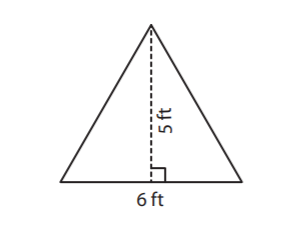 Base = 6 ftHeight = 5ftBase x height = 6 x 5 = 3030 x .5 = 15 Area = 15 square ftProblems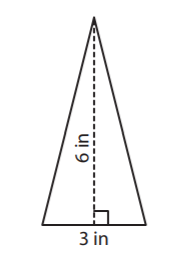 Area = 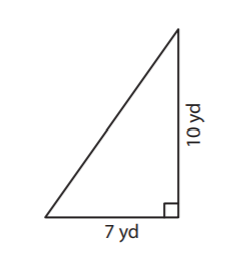 Area =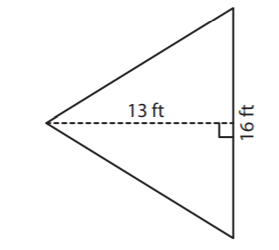 Area =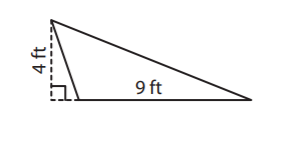 Area = 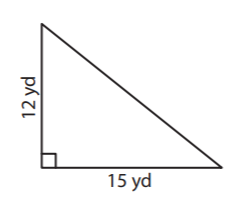 Area = 